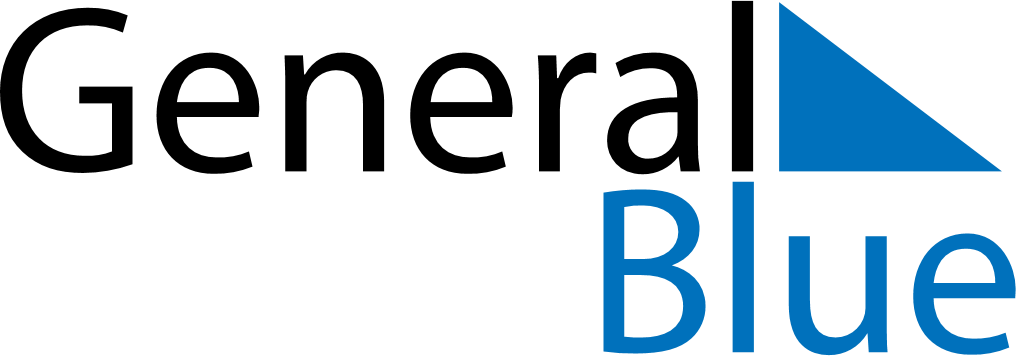 November 2023November 2023November 2023November 2023GuyanaGuyanaGuyanaMondayTuesdayWednesdayThursdayFridaySaturdaySaturdaySunday123445678910111112Deepavali1314151617181819Deepavali202122232425252627282930